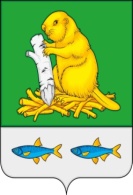 СОВЕТ НАРОДНЫХ ДЕПУТАТОВДЬЯЧЕНКОВСКОГО СЕЛЬСКОГО ПОСЕЛЕНИЯБОГУЧАРСКОГО МУНИЦИПАЛЬНОГО РАЙОНАВОРОНЕЖСКОЙ ОБЛАСТИРЕШЕНИЕот  «14» августа    2019 г. № 252        с. ДьяченковоО внесении изменений и дополнений в решение Совета народных депутатов Дьяченковского сельского поселения от 26.12.2018 № 220 «О бюджете Дьяченковского сельского поселения Богучарского муниципального района Воронежской области на 2019 год и на плановый период 2020 и 2021 годы»         В соответствии с Бюджетным кодексом Российской Федерации от 31.07.1998 № 145-ФЗ, Федеральным законом от  06.10.2003  № 131 – ФЗ «Об общих принципах организации местного самоуправления в Российской Федерации»,  Уставом Дьяченковского  сельского поселения, заслушав информацию старшего инспектора администрации Дьяченковского сельского поселения Чубовой О.В. о внесении изменений в бюджет Дьяченковского сельского поселения на 2019 год, Совет народных депутатов Дьяченковского сельского поселения Богучарского муниципального района Воронежской области  решил:1. Внести в решение Совета народных депутатов Дьяченковского сельского поселения от 26.12.2018 № 220 «О бюджете Дьяченковского сельского поселения Богучарского муниципального района Воронежской области на 2019 год и на плановый период 2020 и 2021 годы» следующие изменения и дополнения:1.1. Часть 1 статьи 1 изложить  в следующей редакции:«1. Утвердить основные характеристики бюджета Дьяченковского сельского поселения на 2019 год:прогнозируемый общий объём доходов бюджета Дьяченковского сельского поселения в сумме 16835,8 тыс. рублей, в том числе безвозмездные поступления из областного бюджета в сумме 8161,1 тыс. рублей, из  районного бюджета в сумме  8674,7 тыс. рублей; общий объём расходов бюджета Дьяченковского сельского поселения в сумме 16835,8 тыс. рублей.1.2. Приложение №1, №4, №5, №6 и №7 к решению Совета народных депутатов Дьяченковского сельского поселения от 26.12.2018 № 220 «О бюджете Дьяченковского сельского поселения Богучарского муниципального района Воронежской области на 2019 год и на плановый период 2020 и 2021 годы» изложить в новой редакции согласно приложениям №1, №2, №3, №4, и №5 к настоящему решению.2. Контроль за исполнением настоящего решения возложить на главу Дьяченковского сельского поселения В.И. Сыкалова. Глава Дьяченковского сельского поселения                               В.И. Сыкалов                              Приложение  2
                                                                                                         к решению Совета народных депутатов
                                                                                                        Дьяченковского сельского поселения                           Богучарского муниципального района                           от  14.08.2019 № 252Ведомственная структура расходов бюджета Дьяченковского сельского поселения на 2019 год и плановый период 2020 и 2021 годов                                                                                                                                Сумма (тыс. рублей)                           Приложение  3
                                                                                                         к решению Совета народных депутатов
                                                                                                        Дьяченковского сельского поселения                           Богучарского муниципального района                           от 14.08.2019 № 252Распределение бюджетных ассигнований по разделам, подразделам, целевым статьям (муниципальным программам Дьяченковского сельского поселения), группам видов расходов классификации расходов бюджета Дьяченковского сельского поселенияна 2019 год и на плановый период 2020 и 2021 годов                                                                                                                               Сумма (тыс. рублей)                           Приложение  4                                                                                                         
                                                                                                         к решению Совета народных депутатов
                                                                                                        Дьяченковского сельского поселения                           Богучарского муниципального района                           от 14.08. 2019 № 252Распределение бюджетных ассигнований по целевым статьям ( муниципальным  программам Дьяченковского сельского поселения ), группам видов расходов, разделам, подразделам классификации расходов бюджета Дьяченковского сельского поселения на 2019 год и на плановый период 2020 и 2021 годов                                                                                                                                          Сумма(тыс. руб.)                            Приложение  4                                                                                                         
                                                                                                         к решению Совета народных депутатов
                                                                                                        Дьяченковского сельского поселения                           Богучарского муниципального района                           от  14.08. 2019 № 252Распределение бюджетных ассигнований на исполнение публичных нормативных обязательств Дьяченковского сельского поселения на 2019 год и на плановый период 2020 и 2021 годов                                                                                                                                          Сумма(тыс. руб.)                           Приложение 1                          к решению Совета народных депутатов                           Дьяченковского сельского поселения                           Богучарского муниципального района                           от  14.08. 2019  № 252ПОСТУПЛЕНИЕ ДОХОДОВ БЮДЖЕТАДЬЯЧЕНКОВСКОГО СЕЛЬСКОГО ПОСЕЛЕНИЯ  ПО КОДАМ ВИДОВ ДОХОДОВ, ПОДВИДОВ ДОХОДОВ НА 2019 ГОД И НА ПЛАНОВЫЙ ПЕРИОД 2020 И 2021 ГОДОВ                                                                                         Сумма (тыс. рублей)НаименованиеГРБСГРБСРЗПРЦСРВР2019 год2020 год2021 год1223456789ВСЕГО16835,85812,75719,0Администрация  Дьяченковского сельского поселения91491416835,85812,75719,0Общегосударственные вопросы914914013250,42960,82961,8Функционирование высшего должностного лица субъекта Российской  Федерации и муниципального образования9149140102797,5797,5797,5Муниципальная программа Дьяченковского сельского поселения Богучарского муниципального района Воронежской области «О деятельности администрации Дьяченковского сельского поселения по решению вопросов местного значения»914914010239 0 00 00000797,5797,5797,5Подпрограмма «Прочие мероприятия по реализации программы "О деятельности администрации Дьяченковского  сельского поселения по решению вопросов местного значения »914914010239 2 00 00000797,5797,5797,5Основное мероприятие «Организация деятельности  главы Дьяченковского сельского поселения»914914010239 2 01 00000797,5797,5797,5Расходы на обеспечение деятельности главы Дьяченковского сельского поселения (Расходы на выплаты персоналу в целях обеспечения выполнения функций государственными (муниципальными) органами, казенными учреждениями, органами управления государственными внебюджетными фондами)914914010239 2 01 92020100797,5797,5797,5Функционирование правительства Российской Федерации, высших исполнительных органов государственной власти субъектов Российской Федерации, местных администраций 91491401042257,52163,32164,3Муниципальная программа Дьяченковского сельского поселения Богучарского муниципального района Воронежской области «О деятельности администрации Дьяченковского сельского поселения по решению вопросов местного значения»914914010439 0 00 000002257,52163,32164,3Подпрограмма «Прочие мероприятия по реализации программы "О деятельности администрации Дьяченковского сельского поселения по решению вопросов местного значения»914914010439 2 00 000002257,52163,32164,3Основное мероприятие «Организация деятельности местной администрации»914914010439 2 01 000002257,52163,32164,3Расходы на обеспечение функций государственных органов (Расходы на выплаты персоналу в целях обеспечения выполнения функций государственными (муниципальными) органами, казенными учреждениями, органами управления государственными внебюджетными фондами) (мун служащие)914914010439 2 01 92010100451,7451,7451,7Расходы на обеспечение функций государственных органов (Расходы на выплаты персоналу в целях обеспечения выполнения функций государственными (муниципальными) органами, казенными учреждениями, органами управления государственными внебюджетными фондами) (немуниципальные служащие)914914010439 2 01 922101001288,61288,61288,6Расходы на обеспечение функций государственных органов  (Закупка товаров, работ и услуг для обеспечения государственных (муниципальных) нужд)914914010439 2 01 92010200492,2398,0394,0Расходы на обеспечение функций государственных органов (Иные бюджетные ассигнования)914914010439 2 01 9201080025,025,030,0Другие общегосударственные вопросы9149140113195,40,00,0Муниципальная программа Дьяченковского сельского поселения Богучарского муниципального района Воронежской области «О деятельности администрации Дьяченковского сельского поселения по решению вопросов местного значения »914914011339 0 00 00000195,40,00,0Подпрограмма «Прочие мероприятия по реализации программы "О деятельности администрации Дьяченковского сельского поселения по решению вопросов местного значения »914914011339 2 00 00000195,40,00,0Основное мероприятие  «Организация прочих мероприятий по реализации муниципальной программы «О деятельности администрации Дьяченковского сельского поселения по решению вопросов местного значения »914914011339 2 07 00000195,40,00,0Расходы на обеспечение функций государственных органов  (Закупка товаров, работ и услуг для обеспечения государственных (муниципальных) нужд)914914011339 2 07 9020020055,50,00,0Иные межбюджетные трансферты914914011339 2 07 90200540139,90,00,0Национальная оборона91491402196,9196,9203,4Мобилизационная и вневойсковая подготовка9149140203196,9196,9203,4Муниципальная программа Дьяченковского сельского поселения Богучарского муниципального района Воронежской области «О деятельности администрации Дьяченковского сельского поселения по решению вопросов местного значения»914914020339 0 00 00000196,9196,9203,4Подпрограмма «Прочие мероприятия по реализации программы "О деятельности администрации Дьяченковского сельского поселения по решению вопросов местного значения »914914020339 2 00 00000196,9196,9203,4Основное мероприятие «Организация воинского учета»914914020339 2 02 00000196,9196,9203,4 Осуществление первичного воинского учета на территориях, где отсутствуют военные комиссариаты (Расходы на выплаты персоналу в целях обеспечения выполнения функций государственными (муниципальными) органами, казенными учреждениями, органами управления государственными внебюджетными фондами)914914020339 2 02 51180100176,3176,3176,3 Осуществление первичного воинского учета на территориях, где отсутствуют военные комиссариаты (Закупка товаров, работ и услуг для обеспечения государственных (муниципальных) нужд)914914020339 2 02 5118020020,620,627,1Национальная безопасность и правоохранительная деятельность914914034,04,04,0Защита населения и территории от чрезвычайных ситуаций природного и техногенного характера91491403092,02,02,0Муниципальная программа Дьяченковского сельского поселения Богучарского муниципального района Воронежской области «О деятельности администрации Дьяченковского сельского поселения по решению вопросов местного значения »914914030939 0 00 000002,02,02,0Подпрограмма «Прочие мероприятия по реализации программы "О деятельности администрации Дьяченковского сельского поселения по решению вопросов местного значения »914914030939 2 00 000002,02,02,0Основное мероприятие  «Организация и осуществление мероприятий по гражданской обороне, защите населения и территории  поселения от чрезвычайных ситуаций природного и техногенного характера и обеспечение пожарной безопасности в границах поселения»914914030939 2 03 000002,02,02,0Расходы на организацию и осуществление мероприятий по гражданской обороне, защите населения и территории  поселения от чрезвычайных ситуаций природного и техногенного характера и на обеспечение пожарной безопасности в границах поселения  (Закупка товаров, работ и услуг для обеспечения государственных (муниципальных) нужд)914914030939 2 03 914302002,02,02,0Другие вопросы в области национальной безопасности и правоохранительной деятельности (противопожарные мероприятия)91491403142,02,02,0Расходы на организацию и осуществление мероприятий по гражданской обороне, защите населения и территории  поселения от чрезвычайных ситуаций природного и техногенного характера и на обеспечение пожарной безопасности в границах поселения  (Закупка товаров, работ и услуг для обеспечения государственных (муниципальных) нужд)914914031439 2 03 914402002,02,02,0Национальная экономика914914046138,52,02,0Дорожное хозяйство (дорожные фонды)91491404096136,50,00,0Муниципальная программа Дьяченковского сельского поселения Богучарского муниципального района Воронежской области «О деятельности администрации Дьяченковского сельского поселения по решению вопросов местного значения»914914040939 0 00 000001783,30,00,0Подпрограмма «Развитие жилищно-коммунального хозяйства»914914040939 2 00 000001783,30,00,0Основное мероприятие «Организация дорожной деятельности»914914040939 2 06 000001783,30,00,0Расходы на организацию дорожной деятельности (Закупка товаров, работ и услуг для обеспечения государственных (муниципальных) нужд)914914040939 2 06 912902001783,30,00,0Мероприятия по развитию сети автомобильных дорог общего пользования за счет средств областного бюджета (Закупка товаров, работ и услуг для обеспечения государственных (муниципальных) нужд)914914040939 2 06 S88502004353,20,00,0Другие вопросы в области национальной экономики91491404122,02,02,0Муниципальная программа Дьяченковского сельского поселения Богучарского муниципального района Воронежской области «О деятельности администрации Дьяченковского сельского поселения по решению вопросов местного значения »914914041239 0 00 000002,02,02,0Подпрограмма «Развитие жилищно-коммунального хозяйства»914914041239 1 00 000002,02,02,0Основное мероприятие  «Обеспечение занятости населения»914914041239 1 06 000002,02,02,0Расходы на обеспечение занятости населения (Закупка товаров, работ и услуг для обеспечения государственных (муниципальных) нужд)914914041239 1 06 927102002,02,02,0Жилищно- коммунальное хозяйство914914053997,0174,4176,2Коммунальное хозяйство91491405023755,42,05,0Муниципальная программа Дьяченковского сельского поселения Богучарского муниципального района Воронежской области «О деятельности администрации Дьяченковского сельского поселения по решению вопросов местного значения »914914050239 0 00 0000040,02,05,0Подпрограмма «Развитие жилищно-коммунального хозяйства»91405050239 1 00 0000040,02,05,0Основное мероприятие «Организация надежности функционирования системы коммунального хозяйства»91405050239 1 01 0000040,02,05,0Расходы на организацию надежности функционирования системы коммунального хозяйства (Закупка товаров, работ и услуг для обеспечения государственных (муниципальных) нужд)91405050239 1 01 9264020040,02,05,0Расходы по модернизации систем освещения улиц населенных пунктов (Закупка товаров, работ и услуг для обеспечения государственных (муниципальных) нужд)91405050239 1 02 9265020099,90,00,0Расходы по модернизации систем освещения улиц населенных пунктов (Закупка товаров, работ и услуг для обеспечения государственных (муниципальных) нужд)91405050239 1 02 S81402003615,50,00,0Благоустройство914050503241,6172,4171,2Муниципальная программа Дьяченковского сельского поселения Богучарского муниципального района Воронежской области «О деятельности администрации Дьяченковского сельского поселения по решению вопросов местного значения»91405050339 0 00 00000241,6172,4171,2Подпрограмма «Развитие жилищно-коммунального хозяйства»91405050339 1 00 00000241,6172,4171,2Основное мероприятие  «Организация освещения улиц населенных пунктов91405050339 1 02 0000072,850,050,0Расходы на организацию освещения улиц населенных пунктов (Закупка товаров, работ и услуг для обеспечения государственных (муниципальных) нужд)91405050339 1 02 9265020072,850,050,0Основное мероприятие  «Организация дорожной деятельности»91405050339 1 03 0000015,015,015,0Расходы на организацию дорожной  деятельности (Закупка товаров, работ и услуг для обеспечения государственных (муниципальных) нужд)91405050339 1 03 9266020015,015,015,0Основное мероприятие «Содержание мест захоронения и обеспечение сохранности военно-мемориальных объектов»91405050339 1 04 000005,05,05,0Расходы на содержание мест захоронения и обеспечение сохранности  военно-мемориальных объектов (Закупка товаров, работ и услуг для обеспечения государственных (муниципальных) нужд)91405050339 1 04 926702005,05,05,0Основное мероприятие  «Организация благоустройства»91405050339 1 05 00000123,6102,4101,2Расходы на организацию  озеленения (Закупка товаров, работ и услуг для обеспечения государственных (муниципальных) нужд)91405050339 1 05 926902005,05,05,0Прочие расходы по благоустройству (Закупка товаров, работ и услуг для обеспечения государственных (муниципальных) нужд)91405050339 1 05 92710200143,897,496,2Культура, кинематография91408082840,02074,61971,6Культура9140808012840,02074,61971,6Муниципальная программа Дьяченковского сельского поселения Богучарского муниципального района Воронежской области «О деятельности администрации Дьяченковского сельского поселения по решению вопросов местного значения»91408080139 0 00 000002840,02074,61971,6Подпрограмма «Прочие мероприятия по реализации программы "О деятельности администрации Дьяченковского сельского поселения по решению вопросов местного значения»91408080139 2 00 000002840,02074,61971,6 Основное мероприятие  «Организация культурно-досуговых учреждений и библиотечного дела»91408080139 2 04 000002840,02074,61971,6Расходы на обеспечение деятельности (оказание услуг) государственных учреждений (ДК и клубы)(Иные межбюджетные трансферты)91408080139 2 04 006105401462,01462,01462,0Расходы на обеспечение деятельности (оказание услуг) государственных учреждений (ДК и клубы)(Закупка товаров, работ и услуг для обеспечения государственных (муниципальных) нужд)91408080139 2 04 006102001378,0612,6509,6СОЦИАЛЬНАЯ ПОЛИТИКА9141010404,0400,0400,0Пенсионное обеспечение914101001404,0400,0400,0Муниципальная программа Дьяченковского сельского поселения Богучарского муниципального района Воронежской области «О деятельности администрации Дьяченковского сельского поселения по решению вопросов местного значения »91410100139 0 00 00000404,0400,0400,0Подпрограмма «Прочие мероприятия по реализации программы "О деятельности администрации Дьяченковского сельского поселения по решению вопросов местного значения »91410100139 2 00 00000404,0400,0400,0Основное мероприятие  «Организация социальной поддержки населения»91410100139 2 05 00000404,0400,0400,0Доплаты к пенсиям муниципальных служащих Дьяченковского сельского поселения (Социальное обеспечение и иные выплаты населению) 91410100139 2 05 90470300404,0400,0400,0Обслуживание государственного и муниципального долга91413135,00,00,0Обслуживание государственного внутреннего и муниципального долга9141313015,00,00,0Муниципальная программа Дьяченковского сельского поселения Богучарского муниципального района Воронежской области «О деятельности администрации Дьяченковского сельского поселения по решению вопросов местного значения »91413130139 0 00 000005,00,00,0Подпрограмма «Прочие мероприятия по реализации программы "О деятельности администрации Дьяченковского сельского поселения по решению вопросов местного значения»91413130139 2 00 000005,00,00,0Основное мероприятие  «Обслуживание государственного (муниципального долга)»91413130139 2 08 000005,00,00,0Обслуживание внутреннего долга91413130139 2 08 278807005,00,00,0НаименованиеРЗПРЦСРВР2019 год2020 год2021 год13456789ВСЕГО16835,85812,75719,0Администрация  Дьяченковского сельского поселения16835,85812,75719,0Общегосударственные вопросы013250,42960,82961,8Функционирование высшего должностного лица субъекта Российской  Федерации и муниципального образования0102797,5797,5797,5Муниципальная программа Дьяченковского сельского поселения Богучарского муниципального района Воронежской области «О деятельности администрации Дьяченковского сельского поселения по решению вопросов местного значения»010239 0 00 00000797,5797,5797,5Подпрограмма «Прочие мероприятия по реализации программы "О деятельности администрации Дьяченковского сельского поселения по решению вопросов местного значения»010239 2 00 00000797,5797,5797,5Основное мероприятие «Организация деятельности  главы Дьяченковского сельского поселения»010239 2 01 00000797,5797,5797,5Расходы на обеспечение деятельности главы Дьяченковского  сельского поселения (Расходы на выплаты персоналу в целях обеспечения выполнения функций государственными (муниципальными) органами, казенными учреждениями, органами управления государственными внебюджетными фондами)010239 2 01 92020100797,5797,5797,5Функционирование правительства Российской Федерации, высших исполнительных органов государственной власти субъектов Российской Федерации, местных администраций 01042257,52163,32164,3Муниципальная программа Дьяченковского сельского поселения Богучарского муниципального района Воронежской области «О деятельности администрации Дьяченковского сельского поселения по решению вопросов местного значения»010439 0 00 000002257,52163,32164,3Подпрограмма «Прочие мероприятия по реализации программы "О деятельности администрации Дьяченковского сельского поселения по решению вопросов местного значения»010439 2 00 000002257,52163,32164,3Основное мероприятие «Организация деятельности местной администрации»010439 2 01 000002257,52163,32164,3Расходы на обеспечение функций государственных органов (Расходы на выплаты персоналу в целях обеспечения выполнения функций государственными (муниципальными) органами, казенными учреждениями, органами управления государственными внебюджетными фондами) (мун служащие)010439 2 01 92010100451,7451,7451,7Расходы на обеспечение функций государственных органов (Расходы на выплаты персоналу в целях обеспечения выполнения функций государственными (муниципальными) органами, казенными учреждениями, органами управления государственными внебюджетными фондами) (немун служащие)010439 2 01 922101001288,61288,61288,6Расходы на обеспечение функций государственных органов  (Закупка товаров, работ и услуг для обеспечения государственных (муниципальных) нужд)010439 2 01 92010200492,2398,0394,0Расходы на обеспечение функций государственных органов (Иные бюджетные ассигнования)010439 2 01 9201080025,025,030,0Другие общегосударственные вопросы0113195,40,00,0Муниципальная программа Дьяченковского сельского поселения Богучарского муниципального района Воронежской области «О деятельности администрации Дьяченковского сельского поселения по решению вопросов местного значения»011339 0 00 00000195,40,00,0Подпрограмма «Прочие мероприятия по реализации программы "О деятельности администрации Дьяченковского сельского поселения по решению вопросов местного значения»011339 2 00 00000195,40,00,0Основное мероприятие  «Организация прочих мероприятий по реализации муниципальной программы «О деятельности администрации Дьяченковского сельского поселения по решению вопросов местного значения »011339 2 07 00000195,40,00,0Расходы на обеспечение функций государственных органов  (Закупка товаров, работ и услуг для обеспечения государственных (муниципальных) нужд)011339 2 07 9020020055,50,00,0Иные межбюджетные трансферты011339 2 07 90200540139,90,00,0Национальная оборона02196,9196,923,4Мобилизационная и вневойсковая подготовка0203196,9196,9203,4Муниципальная программа Дьяченковского сельского поселения Богучарского муниципального района Воронежской области «О деятельности администрации Дьяченковского сельского поселения по решению вопросов местного значения »020339 0 00 00000196,9196,9203,4Подпрограмма «Прочие мероприятия по реализации программы "О деятельности администрации Дьяченковского сельского поселения по решению вопросов местного значения»020339 2 00 00000196,9196,9203,4Основное мероприятие «Организация воинского учета»020339 2 02 00000196,9196,9203,4 Осуществление первичного воинского учета на территориях, где отсутствуют военные комиссариаты (Расходы на выплаты персоналу в целях обеспечения выполнения функций государственными (муниципальными) органами, казенными учреждениями, органами управления государственными внебюджетными фондами)020339 2 02 51180100176,3176,3176,3 Осуществление первичного воинского учета на территориях, где отсутствуют военные комиссариаты (Закупка товаров, работ и услуг для обеспечения государственных (муниципальных) нужд)020339 2 02 5118020020,620,627,1Национальная безопасность и правоохранительная деятельность034,04,04,0Защита населения и территории от чрезвычайных ситуаций природного и техногенного характера03092,02,02,0Муниципальная программа Дьяченковского сельского поселения Богучарского муниципального района Воронежской области «О деятельности администрации Дьяченковского сельского поселения по решению вопросов местного значения»030939 0 00 000002,02,02,0Подпрограмма «Прочие мероприятия по реализации программы "О деятельности администрации Дьяченковского  сельского поселения по решению вопросов местного значения»030939 2 00 000002,02,02,0Основное мероприятие  «Организация и осуществление мероприятий по гражданской обороне, защите населения и территории  поселения от чрезвычайных ситуаций природного и техногенного характера и обеспечение пожарной безопасности в границах поселения»030939 2 03 000002,02,02,0Расходы на организацию и осуществление мероприятий по гражданской обороне, защите населения и территории  поселения от чрезвычайных ситуаций природного и техногенного характера и на обеспечение пожарной безопасности в границах поселения  (Закупка товаров, работ и услуг для обеспечения государственных (муниципальных) нужд)030939 2 03 914302,02,02,0Другие вопросы в области национальной безопасности и правоохранительной деятельности (противопожарные мероприятия)03142,02,02,0Расходы на организацию и осуществление мероприятий по гражданской обороне, защите населения и территории  поселения от чрезвычайных ситуаций природного и техногенного характера и на обеспечение пожарной безопасности в границах поселения (Закупка товаров, работ и услуг для обеспечения государственных (муниципальных) нужд)031439 2 03 914402,02,02,0Национальная экономика046138,52,02,0Дорожное хозяйство (дорожные фонды)04096136,5Муниципальная программа Дьяченковского сельского поселения Богучарского муниципального района Воронежской области «О деятельности администрации Дьяченковского сельского поселения по решению вопросов местного значения»040939 0 00 000001783,30,00,0Подпрограмма «Развитие жилищно-коммунального хозяйства»040939 2 00 000001783,30,00,0Основное мероприятие «Организация дорожной деятельности»040939 2 06 000001783,30,00,0Расходы на организацию дорожной деятельности (Закупка товаров, работ и услуг для обеспечения государственных (муниципальных) нужд)040939 2 06 912902001783,30,00,0Мероприятия по развитию сети автомобильных дорог общего пользования за счет средств областного бюджета (Закупка товаров, работ и услуг для обеспечения государственных (муниципальных) нужд)040939 2 06 S88502004353,20,00,0Другие вопросы в области национальной экономики04122,02,02,0Муниципальная программа Дьяченковского сельского поселения Богучарского муниципального района Воронежской области «О деятельности администрации Дьяченковского сельского поселения по решению вопросов местного значения»041239 0 00 000002,02,02,0Подпрограмма «Развитие жилищно-коммунального хозяйства»041239 1 00 000002,02,02,0Основное мероприятие  «Обеспечение занятости населения»041239 1 06 000002,02,02,0Расходы на обеспечение занятости населения (Закупка товаров, работ и услуг для обеспечения государственных (муниципальных) нужд)041239 1 06 927102002,02,02,0Жилищно - коммунальное Хозяйство053997174,4176,2Коммунальное хозяйство05023755,42,05,0Муниципальная программа Дьяченковского сельского поселения Богучарского муниципального района Воронежской области «О деятельности администрации Дьяченковского сельского поселения по решению вопросов местного значения»050239 0 00 0000040,02,05,0Подпрограмма «Развитие жилищно-коммунального хозяйства»050239 1 00 0000040,02,05,0Основное мероприятие «Организация надежности функционирования системы коммунального хозяйства»050239 1 01 0000040,02,05,0Расходы на организацию надежности функционирования системы коммунального хозяйства (Закупка товаров, работ и услуг для обеспечения государственных (муниципальных) нужд)050239 1 01 9264020040,02,05,0Расходы по модернизации систем освещения улиц населенных пунктов (Закупка товаров, работ и услуг для обеспечения государственных (муниципальных) нужд)050239 1 02 9265020099,90,00,0Расходы по модернизации систем освещения улиц населенных пунктов (Закупка товаров, работ и услуг для обеспечения государственных (муниципальных) нужд)050239 1 02 S81402003615,50,00,0Благоустройство0503241,6172,4171,2Муниципальная программа Дьяченковского сельского поселения Богучарского муниципального района Воронежской области «О деятельности администрации Дьяченковского сельского поселения по решению вопросов местного значения»050339 0 00 00000241,6172,4171,2Подпрограмма «Развитие жилищно-коммунального хозяйства»050339 1 00 00000241,6172,4171,2Основное мероприятие  «Организация освещения улиц населенных пунктов050339 1 02 0000072,850,050,0Расходы на организацию освещения улиц населенных пунктов (Закупка товаров, работ и услуг для обеспечения государственных (муниципальных) нужд)050339 1 02 9265020072,850,050,0Основное мероприятие  «Организация дорожной деятельности»050339 1 03 0000015,015,015,0Расходы на организацию дорожной  деятельности (Закупка товаров, работ и услуг для обеспечения государственных (муниципальных) нужд)050339 1 03 9266020015,015,015,0Основное мероприятие «Содержание мест захоронения и обеспечение сохранности военно-мемориальных объектов»050339 1 04 000005,05,05,0Расходы на содержание мест захоронения и обеспечение сохранности  военно-мемориальных объектов (Закупка товаров, работ и услуг для обеспечения государственных (муниципальных) нужд)050339 1 04 926702005,05,05,0Основное мероприятие  «Организация благоустройства»050339 1 05 00000123,6102,4101,2Расходы на организацию  озеленения (Закупка товаров, работ и услуг для обеспечения государственных (муниципальных) нужд)050339 1 05 926902005,05,05,0Прочие расходы по благоустройству (Закупка товаров, работ и услуг для обеспечения государственных (муниципальных) нужд)050339 1 05 92710200143,897,496,2Культура, кинематография2840,02074,61971,6Культура08012840,02074,61971,6Муниципальная программа Дьяченковского сельского поселения Богучарского муниципального района Воронежской области «О деятельности администрации Дьяченковского сельского поселения по решению вопросов местного значения»080139 0 00 000002840,02074,61971,6Подпрограмма «Прочие мероприятия по реализации программы "О деятельности администрации Дьяченковского сельского поселения по решению вопросов местного значения»080139 2 00 000002840,02074,61971,6 Основное мероприятие  «Организация культурно-досуговых учреждений и библиотечного дела»080139 2 04 000002765,52074,61971,6Расходы на обеспечение деятельности (оказание услуг) государственных учреждений (ДК и клубы)(Иные межбюджетные трансферты)080139 2 04 006105401462,01462,11462,1Расходы на обеспечение деятельности (оказание услуг) государственных учреждений (ДК и клубы)(Закупка товаров, работ и услуг для обеспечения государственных (муниципальных) нужд)080139 2 04 006102001378,0612,5509,5СОЦИАЛЬНАЯ ПОЛИТИКА10404,0400,0400,0Пенсионное обеспечение1001404,0400,0400,0Муниципальная программа Монастырщинского сельского поселения Богучарского муниципального района Воронежской области «О деятельности администрации Дьяченковского сельского поселения по решению вопросов местного значения »100139 0 00 00000404,0400,0400,0Подпрограмма «Прочие мероприятия по реализации программы "О деятельности администрации Дьяченковского сельского поселения по решению вопросов местного значения»100139 2 00 00000404,0400,0400,0Основное мероприятие  «Организация социальной поддержки населения»100139 2 05 00000404,0400,0400,0Доплаты к пенсиям муниципальных служащих Дьяченковского сельского поселения(Социальное обеспечение и иные выплаты населению)100139 2 05 90470300404,0400,0400,0Обслуживание государственного и муниципального долга135,00,00,0Обслуживание государственного внутреннего и муниципального долга13015,00,00,0Муниципальная программа Дьяченковского сельского поселения Богучарского муниципального района Воронежской области «О деятельности администрации Дьяченковского сельского поселения по решению вопросов местного значения»130139 0 00 000005,00,00,0Подпрограмма «Прочие мероприятия по реализации программы "О деятельности администрации Дьяченковского сельского поселения по решению вопросов местного значения»130139 2 00 000005,00,00,0Основное мероприятие  «Обслуживание государственного (муниципального долга)»130139 2 08 000005,00,00,0Обслуживание внутреннего долга130139 2 08 278805,00,00,0№ п/пНаименование программыЦСРВРРЗПР2019 год2020 год2021 годВСЕГО16835,85812,75719,01Муниципальная программа Дьяченковского сельского поселения Богучарского муниципального района Воронежской области «О деятельности администрации Дьяченковского сельского поселения по решению вопросов местного значения»39 0 00 000001.1.Подпрограмма «Развитие жилищно-коммунального хозяйства»39 1 00 000003999.0176,4178,21.1.1.Основное мероприятие «Организация надежности функционирования системы коммунального хозяйства»39 1 01 000003755,42,05,0Расходы на организацию надежности функционирования системы коммунального хозяйства (Закупка товаров, работ и услуг для обеспечения государственных (муниципальных) нужд)39 1 01 92640200050240,02,05,0Расходы на организацию освещения улиц населенных пунктов (Закупка товаров, работ и услуг для обеспечения государственных (муниципальных) нужд)39 1 02 92650200050299,90,00,0Расходы на модернизацию систем освещения улиц населенных пунктов (Закупка товаров, работ и услуг для обеспечения государственных (муниципальных) нужд)39 1 02 S814020005023615,50,00,01.1.2.Основное мероприятие  «Организация освещения улиц населенных пунктов»39 1 02 0000072.850,050,0Расходы на организацию освещения улиц населенных пунктов (Закупка товаров, работ и услуг для обеспечения государственных (муниципальных) нужд)39 1 02 92650200050372,850,050,01.1.3.Основное мероприятие  «Организация дорожной деятельности»39 1 03 0000015,015,015,0Расходы на организацию дорожной  деятельности (Закупка товаров, работ и услуг для обеспечения государственных (муниципальных) нужд)39 1 03 92660200050315,015,015,01.1.4.Основное мероприятие «Содержание мест захоронения и обеспечение сохранности военно-мемориальных объектов»39 1 04 000005,05,05,0Расходы на содержание мест захоронения и обеспечение сохранности  военно-мемориальных объектов (Закупка товаров, работ и услуг для обеспечения государственных (муниципальных) нужд)39 1 04 9267020005035,05,05,01.1.5.Основное мероприятие  «Организация благоустройства»39 1 05 00000148,8102,4101,2Расходы на организацию  озеленения (Закупка товаров, работ и услуг для обеспечения государственных (муниципальных) нужд)39 1 05 9269020005035,05,05,0Прочие расходы по благоустройству (Закупка товаров, работ и услуг для обеспечения государственных (муниципальных) нужд)39 1 05 927102000503143,897,496,21.1.6.Основное мероприятие  «Обеспечение занятости населения»39 1 06 000002,02,02,0Расходы на обеспечение занятости населения (Закупка товаров, работ и услуг для обеспечения государственных (муниципальных) нужд)39 1 06 9271020004122,02,02,01.2.Подпрограмма «Прочие мероприятия по реализации программы "О деятельности администрации Дьяченковского сельского поселения по решению вопросов местного значения»39 2 00 0000012836.85636,35540,81.2.1.Основное мероприятие «Организация деятельности  главы Дьяченковского сельского поселения»39 2 01 00000797,5797,5797,5Расходы на обеспечение деятельности главы Дьяченковского  сельского поселения (Расходы на выплаты персоналу в целях обеспечения выполнения функций государственными (муниципальными) органами, казенными учреждениями, органами управления государственными внебюджетными фондами)39 2 01 920201000102797,5797,5797,51.2.2Основное мероприятие «Организация деятельности местной администрации»39 2 01 000002257,52163,32164,3Расходы на обеспечение функций государственных органов (Расходы на выплаты персоналу в целях обеспечения выполнения функций государственными (муниципальными) органами, казенными учреждениями, органами управления государственными внебюджетными фондами) (муниципальные служащие)39 2 01 920101000104451,7451,7451,7Расходы на обеспечение функций государственных органов (Расходы на выплаты персоналу в целях обеспечения выполнения функций государственными (муниципальными) органами, казенными учреждениями, органами управления государственными внебюджетными фондами) (немуниципальные служащие)39 2 01 9221010001041288,61288,61288,6Расходы на обеспечение функций государственных органов  (Закупка товаров, работ и услуг для обеспечения государственных (муниципальных) нужд)39 2 01 920102000104492,2398,0394,0Расходы на обеспечение функций государственных органов (Иные бюджетные ассигнования)39 2 01 92010800010425,025,030,01.2.3.Основное мероприятие «Организация воинского учета»39 2 02 00000196,9196,9203,4Осуществление первичного воинского учета на территориях, где отсутствуют военные комиссариаты (Расходы на выплаты персоналу в целях обеспечения выполнения функций государственными (муниципальными) органами, казенными учреждениями, органами управления государственными внебюджетными фондами)39 2 02 511801000203176,3176,3176,3Осуществление первичного воинского учета на территориях, где отсутствуют военные комиссариаты (Закупка товаров, работ и услуг для обеспечения государственных (муниципальных) нужд)39 2 02 51180200020320,620,627,11.2.4.Основное мероприятие  «Организация и осуществление мероприятий по гражданской обороне, защите населения и территории  поселения от чрезвычайных ситуаций природного и техногенного характера и обеспечение пожарной безопасности в границах поселения»39 2 03 000004,04,04,0Расходы на организацию и осуществление мероприятий по гражданской обороне, защите населения и территории  поселения от чрезвычайных ситуаций природного и техногенного характера (Закупка товаров, работ и услуг для обеспечения государственных (муниципальных) нужд)39 2 03 9143020003092,02,02,0Расходы на организацию пожарной безопасности в границах поселений (Закупка товаров, работ и услуг для обеспечения государственных (муниципальных) нужд)39 2 03 9144020003142,02,02,01.2.5.Основное мероприятие  «Организация культурно-досуговых учреждений и библиотечного дела»39 2 04 000002840,02074,61971,6Расходы на обеспечение деятельности (оказание услуг) государственных учреждений (ДК и клубы)(Иные межбюджетные трансферты)39 2 04 0061054008011462,01462,11462,1Расходы на обеспечение деятельности (оказание услуг) государственных учреждений (ДК и клубы)(Закупка товаров, работ и услуг для обеспечения государственных (муниципальных) нужд)39 2 04 0061020008011378,0612,5509,51.2.6.Основное мероприятие  «Организация социальной поддержки населения»39 2 05 00000404,0400,0400,0Доплаты к пенсиям муниципальных служащих Дьяченковского сельского поселения(Социальное обеспечение и иные выплаты населению)39 2 05 000003001001404,0400,0400,01.2.7.Основное мероприятие «Организация дорожной деятельности»39 2 06 000006136.50,00,0Расходы на проектирование, строительство, реконструкцию, капитальный ремонт, ремонт и содержание автомобильных дорог общего пользования местного значения, а также на капитальный ремонт и ремонт дворовых территорий многоквартирных домов, проездов к дворовым территориям многоквартирных домов населенных пунктов (Закупка товаров, работ и услуг для обеспечения государственных (муниципальных) нужд)39 2 06 9129020004091783,30,00,0Мероприятия по развитию сети автомобильных дорог общего пользования за  счет средств областного бюджета (Закупка товаров, работ и услуг для обеспечения государственных (муниципальных) нужд)39 2 06 S885020004094353.20.00.01.2.8.Основное мероприятие «Организация прочих мероприятий по реализации муниципальной программы "О деятельности администрации Дьяченковского сельского поселения по решению вопросов местного значения»39 2 07 00000195.40,00,0Расходы на обеспечение функций государственных органов  (Закупка товаров, работ и услуг для обеспечения государственных (муниципальных) нужд)39 2 07 90200200011355.50,00,0Иные межбюджетные трансферты39 2 07 902005400113139,90,00,01.2.9.Основное мероприятие «Обслуживание государственного(муниципального) долга»39 2 08 000005,00,00,0Обслуживание внутреннего долга39 2 08 2788070013015,00,00,0№ п/пНаименование программыЦСРВРРЗПР2019 год2020 год2021 годВСЕГО404,0400,0400,01Муниципальная программа Дьяченковского сельского поселения Богучарского муниципального района Воронежской области «О деятельности администрации Дьяченковского сельского поселения по решению вопросов местного значения»39 0 00 000001.1.Подпрограмма «Прочие мероприятия по реализации программы "О деятельности администрации Дьяченковского сельского поселения по решению вопросов местного значения»39 2 00 00000404,0400,0400,01.1.1.Основное мероприятие «Организация социальной поддержки населения»39 2 05 00000404,0400,0400,0Доплаты к пенсиям муниципальных служащих Дьяченковского сельского поселения (Социальное обеспечение и иные выплаты населению)39 2 05 904703001001404,0400,0400,0